Patientskema forud for medicinsk hårtabsbehandlingVær opmærksom på at alle 3 sider skal udfyldes. Når du har udfyldt og underskrevet spørgeskemaet, returneres spørgeskemaet til mail@knapmd.comPersonoplysningerPersonoplysningerPersonoplysningerPersonoplysningerFulde navn (BLOKBOGSTAVER)Fulde navn (BLOKBOGSTAVER)Fulde navn (BLOKBOGSTAVER)Fødselsdato (fx 14-01-1979)Fødselsdato (fx 14-01-1979)Fødselsdato (fx 14-01-1979) /  /     /  /     /  /     /  /    E-mailE-mailE-mailTlf.nr.Tlf.nr.Tlf.nr.AdresseAdresseAdresseBy & postnr.By & postnr.By & postnr.Medicinsk anamneseMedicinsk anamneseMedicinsk anamneseMedicinsk anamnese1Allergier overfor lægemidlerAllergier overfor lægemidlerAllergier overfor lægemidler ja        nej    ja        nej    ja        nej    ja        nej   Hvis ja, Hvilke reaktioner oplevede du?Hvis ja, Hvilke reaktioner oplevede du?Hvis ja, Hvilke reaktioner oplevede du?Har den allergiske reaktion forårsaget indlæggelse?Har den allergiske reaktion forårsaget indlæggelse?Har den allergiske reaktion forårsaget indlæggelse? ja        nej    ja        nej    ja        nej    ja        nej   2Nuværende eller tidligere sygdomme (fx stofskiftelidelse, sukkersyge m.fl.)Nuværende eller tidligere sygdomme (fx stofskiftelidelse, sukkersyge m.fl.)Nuværende eller tidligere sygdomme (fx stofskiftelidelse, sukkersyge m.fl.) ja        nej    ja        nej    ja        nej    ja        nej   Hvis ja, Hvilke sygdommeHvis ja, Hvilke sygdommeHvis ja, Hvilke sygdomme3Har du nogen psykiske sygdomme og/eller er du/har du tidligere været i behandling for psykisk sygdom, herunder depression eller andre psykiske lidelser?Har du nogen psykiske sygdomme og/eller er du/har du tidligere været i behandling for psykisk sygdom, herunder depression eller andre psykiske lidelser?Har du nogen psykiske sygdomme og/eller er du/har du tidligere været i behandling for psykisk sygdom, herunder depression eller andre psykiske lidelser? ja        nej    ja        nej    ja        nej    ja        nej   Hvis ja, Hvilke psykiske sygdomme?Hvis ja, Hvilke psykiske sygdomme?Hvis ja, Hvilke psykiske sygdomme?Hvilke(n) behandling(er) har du modtaget for psykisk sygdom?Hvilke(n) behandling(er) har du modtaget for psykisk sygdom?Hvilke(n) behandling(er) har du modtaget for psykisk sygdom?4Er du bekendt med, at du har nedsat/forringet sædkvalitet?Er du bekendt med, at du har nedsat/forringet sædkvalitet?Er du bekendt med, at du har nedsat/forringet sædkvalitet? ja        nej    ja        nej    ja        nej    ja        nej   5Har du ønske om at få (flere) børn aktuelt eller i fremtiden?Har du ønske om at få (flere) børn aktuelt eller i fremtiden?Har du ønske om at få (flere) børn aktuelt eller i fremtiden?6Har du aktuelt eller tidligere haft en kræftsygdom?Har du aktuelt eller tidligere haft en kræftsygdom?Har du aktuelt eller tidligere haft en kræftsygdom? ja        nej    ja        nej    ja        nej    ja        nej   Hvis ja, Anfør hvilke(n)Hvis ja, Anfør hvilke(n)Hvis ja, Anfør hvilke(n)MedicinMedicinMedicinMedicin7Tager du medicin fast eller efter behov (fx ibuprofen m.v.)?Hvis ja, anfør medicinens navn, styrke og daglig dosis:Tager du medicin fast eller efter behov (fx ibuprofen m.v.)?Hvis ja, anfør medicinens navn, styrke og daglig dosis:Tager du medicin fast eller efter behov (fx ibuprofen m.v.)?Hvis ja, anfør medicinens navn, styrke og daglig dosis:MedicinnavnmgDgl. dosis (stk.)Behovs-medicin (sæt x)7Tager du medicin fast eller efter behov (fx ibuprofen m.v.)?Hvis ja, anfør medicinens navn, styrke og daglig dosis:Tager du medicin fast eller efter behov (fx ibuprofen m.v.)?Hvis ja, anfør medicinens navn, styrke og daglig dosis:Tager du medicin fast eller efter behov (fx ibuprofen m.v.)?Hvis ja, anfør medicinens navn, styrke og daglig dosis:7Tager du medicin fast eller efter behov (fx ibuprofen m.v.)?Hvis ja, anfør medicinens navn, styrke og daglig dosis:Tager du medicin fast eller efter behov (fx ibuprofen m.v.)?Hvis ja, anfør medicinens navn, styrke og daglig dosis:Tager du medicin fast eller efter behov (fx ibuprofen m.v.)?Hvis ja, anfør medicinens navn, styrke og daglig dosis:7Tager du medicin fast eller efter behov (fx ibuprofen m.v.)?Hvis ja, anfør medicinens navn, styrke og daglig dosis:Tager du medicin fast eller efter behov (fx ibuprofen m.v.)?Hvis ja, anfør medicinens navn, styrke og daglig dosis:Tager du medicin fast eller efter behov (fx ibuprofen m.v.)?Hvis ja, anfør medicinens navn, styrke og daglig dosis:7Tager du medicin fast eller efter behov (fx ibuprofen m.v.)?Hvis ja, anfør medicinens navn, styrke og daglig dosis:Tager du medicin fast eller efter behov (fx ibuprofen m.v.)?Hvis ja, anfør medicinens navn, styrke og daglig dosis:Tager du medicin fast eller efter behov (fx ibuprofen m.v.)?Hvis ja, anfør medicinens navn, styrke og daglig dosis:8Tager du nogen former for kosttilskud (fx fiskeolie og vitaminer)?Tager du nogen former for kosttilskud (fx fiskeolie og vitaminer)?Tager du nogen former for kosttilskud (fx fiskeolie og vitaminer)? ja        nej    ja        nej    ja        nej    ja        nej   Hvis ja, anfør hvilke:Hvis ja, anfør hvilke:Hvis ja, anfør hvilke:Sygehistorie vedrørende hårtabSygehistorie vedrørende hårtabSygehistorie vedrørende hårtabSygehistorie vedrørende hårtab9Er der en eller flere i din nære familie, der har hårtab (førstegradsslægtninge eller 2. gradsslægtninge)Er der en eller flere i din nære familie, der har hårtab (førstegradsslægtninge eller 2. gradsslægtninge)Er der en eller flere i din nære familie, der har hårtab (førstegradsslægtninge eller 2. gradsslægtninge) ja        nej    ja        nej    ja        nej    ja        nej   Hvis ja, hvor udtalt er/var deres hårtab?Hvis ja, hvor udtalt er/var deres hårtab?Hvis ja, hvor udtalt er/var deres hårtab? høje tindinger høje tindinger og måne (udtynding af kronen) næsten helt skaldet ved ikke høje tindinger høje tindinger og måne (udtynding af kronen) næsten helt skaldet ved ikke høje tindinger høje tindinger og måne (udtynding af kronen) næsten helt skaldet ved ikke høje tindinger høje tindinger og måne (udtynding af kronen) næsten helt skaldet ved ikke10Er du eller har du tidligere været i behandling for hårtab?Er du eller har du tidligere været i behandling for hårtab?Er du eller har du tidligere været i behandling for hårtab? ja        nej    ja        nej    ja        nej    ja        nej   Hvis ja, anfør hvilke(n) behandling(er), du har forsøgtHvis ja, anfør hvilke(n) behandling(er), du har forsøgtHvis ja, anfør hvilke(n) behandling(er), du har forsøgt1) 2) 3) 4) 1) 2) 3) 4) 1) 2) 3) 4) 1) 2) 3) 4) hvad var din oplevelse af effekten på dit hårtab af behandling(erne)?hvad var din oplevelse af effekten på dit hårtab af behandling(erne)?hvad var din oplevelse af effekten på dit hårtab af behandling(erne)?11Hvor længe har du døjet med hårtab?Hvor længe har du døjet med hårtab?Hvor længe har du døjet med hårtab?   år   år   år   år12Har du indtryk af, at udviklingen i dit hårtab er begyndt at gå i stå de seneste 2 år?Har du indtryk af, at udviklingen i dit hårtab er begyndt at gå i stå de seneste 2 år?Har du indtryk af, at udviklingen i dit hårtab er begyndt at gå i stå de seneste 2 år? ja        nej    ja        nej    ja        nej    ja        nej   13Ønsker du en bestemt behandling?Ønsker du en bestemt behandling?Ønsker du en bestemt behandling? nej PRP (platelet rich plasma) Finasterid som piller Hårprodukt Mesoterapi Anden behandling nej PRP (platelet rich plasma) Finasterid som piller Hårprodukt Mesoterapi Anden behandling nej PRP (platelet rich plasma) Finasterid som piller Hårprodukt Mesoterapi Anden behandling nej PRP (platelet rich plasma) Finasterid som piller Hårprodukt Mesoterapi Anden behandlingPatienttilkendegivelsePatienttilkendegivelsePatienttilkendegivelsePatienttilkendegivelseDe oplysninger, jeg har oplyst, er efter min bedste overbevisning korrekte.Jeg har ikke forsætteligt tilbageholdt medicinske eller helbredsoplysninger.Jeg accepterer, at jeg skal oplyse minbehandler om eventuelle ændringer i mitmedicinforbrug eller angående mithelbred.De oplysninger, jeg har oplyst, er efter min bedste overbevisning korrekte.Jeg har ikke forsætteligt tilbageholdt medicinske eller helbredsoplysninger.Jeg accepterer, at jeg skal oplyse minbehandler om eventuelle ændringer i mitmedicinforbrug eller angående mithelbred.De oplysninger, jeg har oplyst, er efter min bedste overbevisning korrekte.Jeg har ikke forsætteligt tilbageholdt medicinske eller helbredsoplysninger.Jeg accepterer, at jeg skal oplyse minbehandler om eventuelle ændringer i mitmedicinforbrug eller angående mithelbred. ja        nej    ja        nej    ja        nej    ja        nej   Jeg er indforstået med, at der kan opstå bivirkninger til medicinsk hårtabsbehandling, som undertiden kan være varige, at.mit hårtab kan være vanskeligt at behandle, og at der ikke kan gives nogen garantier for, at jeg får et resultat ligesom før mit hårtab begyndte eller at behandlingen overhovedet virker på mit hårtab.For at opnå det ønskede resultat kan det være nødvendigt at give supplerende behandlinger med samme eller andre terapiformer. Ej heller her er det muligt at give nogen garanti for et vellykket resultat, der lever op til mine forventninger.Jeg er indforstået med, at der kan opstå bivirkninger til medicinsk hårtabsbehandling, som undertiden kan være varige, at.mit hårtab kan være vanskeligt at behandle, og at der ikke kan gives nogen garantier for, at jeg får et resultat ligesom før mit hårtab begyndte eller at behandlingen overhovedet virker på mit hårtab.For at opnå det ønskede resultat kan det være nødvendigt at give supplerende behandlinger med samme eller andre terapiformer. Ej heller her er det muligt at give nogen garanti for et vellykket resultat, der lever op til mine forventninger.Jeg er indforstået med, at der kan opstå bivirkninger til medicinsk hårtabsbehandling, som undertiden kan være varige, at.mit hårtab kan være vanskeligt at behandle, og at der ikke kan gives nogen garantier for, at jeg får et resultat ligesom før mit hårtab begyndte eller at behandlingen overhovedet virker på mit hårtab.For at opnå det ønskede resultat kan det være nødvendigt at give supplerende behandlinger med samme eller andre terapiformer. Ej heller her er det muligt at give nogen garanti for et vellykket resultat, der lever op til mine forventninger. ja        nej    ja        nej    ja        nej    ja        nej   Dato (dg/md/år):            /  /    Din underskrift:        ____________________________________________________FOTO VEDHÆFTES ENTEN NEDENFOR ELLER SEPARAT I MAILDato (dg/md/år):            /  /    Din underskrift:        ____________________________________________________FOTO VEDHÆFTES ENTEN NEDENFOR ELLER SEPARAT I MAILDato (dg/md/år):            /  /    Din underskrift:        ____________________________________________________FOTO VEDHÆFTES ENTEN NEDENFOR ELLER SEPARAT I MAILDato (dg/md/år):            /  /    Din underskrift:        ____________________________________________________FOTO VEDHÆFTES ENTEN NEDENFOR ELLER SEPARAT I MAILDato (dg/md/år):            /  /    Din underskrift:        ____________________________________________________FOTO VEDHÆFTES ENTEN NEDENFOR ELLER SEPARAT I MAILDato (dg/md/år):            /  /    Din underskrift:        ____________________________________________________FOTO VEDHÆFTES ENTEN NEDENFOR ELLER SEPARAT I MAILDato (dg/md/år):            /  /    Din underskrift:        ____________________________________________________FOTO VEDHÆFTES ENTEN NEDENFOR ELLER SEPARAT I MAILVedhæftet foto af dit hårtabVedhæftet foto af dit hårtabVedhæftet foto af dit hårtabVedhæftet foto af dit hårtabSkal vedhæftes ved valg af online konsultation.Skal vedhæftes ved valg af online konsultation.Skal vedhæftes ved valg af online konsultation.Skal vedhæftes ved valg af online konsultation.Skal vedhæftes ved valg af online konsultation.Skal vedhæftes ved valg af online konsultation.Skal vedhæftes ved valg af online konsultation.Forfra:[Eksempel]Forfra:[Eksempel]Forfra-oppefra:[Eksempel]Forfra-oppefra:[Eksempel]Bagfra-oppefra:[Eksempel]Bagfra-oppefra:[Eksempel]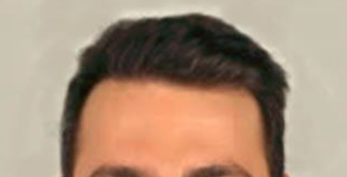 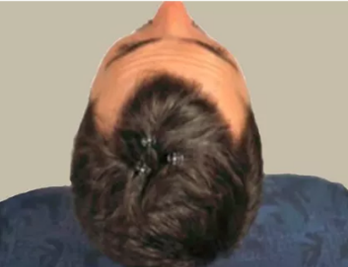 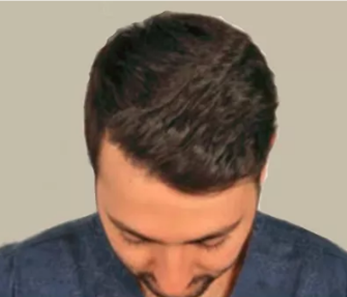 